Western Australia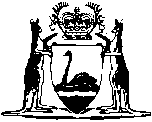 Bookmakers Betting Levy Act 1954Compare between:[06 Sep 2002, 02-a0-07] and [23 Nov 2009, 02-b0-01]Western AustraliaBookmakers Betting Levy Act 1954 An Act to impose a levy on money paid or promised as the consideration for bets made by or on behalf of bookmakers. 	[Long title amended by No. 63 of 1995 s. 88.] 1.	Short title 		This Act may be cited as the Bookmakers Betting Levy Act 1954 1.	[Section 1 amended by No. 63 of 1995 s. 89.] 2.	Bookmakers’ betting levy	(1)	The rate of bookmakers’ betting levy imposed by this Act and payable under the Betting Control Act 1954 is —	(a)	in respect of a bookmaker’s turnover from betting on a sporting event or contingency approved under section 4B of the Betting Control Act 1954, the rate of 0.5%; and	(b)	in respect of a bookmaker’s turnover, the rate of 2%.	(2)	In this section —	turnover has the meaning given in section 14(1) of the Betting Control Act 1954.	[Section 2 inserted by No. 28 of 1998 s. .]Notes1	This is a compilation of the Bookmakers Betting Levy Act 1954 and includes the amendments made by the other written laws referred to in the following table.  The table also contains information about any previous reprint.Compilation table2	Now known as the Bookmakers Betting Levy Act 1954; short title changed (see note under s. 1). Short titleNumber and yearAssentCommencementBookmakers Betting Tax Act 1954 262 of 195430 Dec 195430 Dec 1954Bookmakers Betting Tax Act Amendment Act 195649 of 195618 Dec 195618 Dec 1956Bookmakers Betting Tax Act Amendment Act 195977 of 195914 Dec 195914 Dec 1959Bookmakers Betting Tax Act Amendment Act 197074 of 197017 Nov 19701 Jan 1971 (see s. 2)Reprint of the Bookmakers Betting Tax Act 1954 approved 24 Mar 1971
(includes amendments listed above)Reprint of the Bookmakers Betting Tax Act 1954 approved 24 Mar 1971
(includes amendments listed above)Reprint of the Bookmakers Betting Tax Act 1954 approved 24 Mar 1971
(includes amendments listed above)Reprint of the Bookmakers Betting Tax Act 1954 approved 24 Mar 1971
(includes amendments listed above)Bookmakers Betting Tax Amendment Act 199059 of 199017 Dec 19901 Aug 1989 (see s. 2)Acts Amendment (Racing and Betting Legislation) Act 1995 Pt. 463 of 199527 Dec 199528 Jun 1996 (see s. 2 and Gazette 25 Jun 1996 p. 2901)Acts Amendment (Betting Tax) Act 1995 Pt. 264 of 199527 Dec 199528 Jun 1996 (see s. 2 and Gazette 25 Jun 1996 p. 2901)Bookmakers Betting Levy Amendment Act 199828 of 199830 Jun 199830 Jun 1998 (see s. 2)Reprint of the Bookmakers Betting Levy Act 1954 as at 6 Sep 2002
(includes amendments listed above)Reprint of the Bookmakers Betting Levy Act 1954 as at 6 Sep 2002
(includes amendments listed above)Reprint of the Bookmakers Betting Levy Act 1954 as at 6 Sep 2002
(includes amendments listed above)Reprint of the Bookmakers Betting Levy Act 1954 as at 6 Sep 2002
(includes amendments listed above)